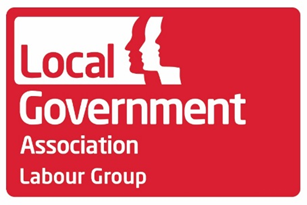 IMPORTANT - Please enclose a supporting statement of not more than 250 words with this form covering all your areas of interest & expertise.Return completed forms and supporting statements no later than 17:00, Friday 20 May 2022 to:Martin Angus, Labour Group (martin.angus@local.gov.uk)Group Elections self-nomination form for position:(add name of position) 2022-23A nominee for any Group Officer position (not Regional Representatives) shall require the nomination of at least 3 Labour Groups, one of which must be from an LGA region other than their own. Supporting nominations from Labour Groups should be made by the Group leader, using the Supporting Nomination form.LGA Labour Group: Consent formAuthority name:Leader name:Statement of consent: I confirm that I have given consent to (insert name) to apply for a position at the Local Government Association.Signed: Date: SurnameFirst NameAuthorityRegionGenderAre you a member of an ethnic minority community?Do you have a disability?Do you define as a member of the LGBT community?Mobile phone numberContact address:Email address: